УПРАВЛЕНИЕ ОБРАЗОВАНИЯ АДМИНИСТРАЦИИ ГОРОДСКОГО ОКРУГА КЛИНМУНИЦИПАЛЬНОЕ ДОШКОЛЬНОЕ ОБРАЗОВАТЕЛЬНОЕ УЧРЕЖДЕНИЕ - ДЕТСКИЙ САД КОМБИНИРОВАННОГО ВИДА №2 «КАЛИНКА»141612, Московская область, г. Клин, ул. К.Маркса, д.96 «А», тел.8(49624) 2-02-16ТЕХНОЛОГИЯ"ТЕАТРАЛИЗОВАННАЯ ДЕЯТЕЛЬНОСТЬ В ДЕТСКОМ САДУ"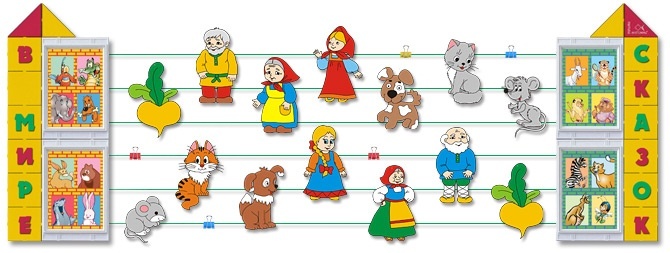 Авторы:Минина Т.А., Заботина О.П. "Музыкальный театр в детском садуБаряева Л.Б., ВечкановаИ.Г. "Театрализованные игры в коррекционно - развивающей работе с дошкольниками" ПОЯСНИТЕЛЬНАЯ ЗАПИСКАДуховная жизнь ребёнка полна лишь тогда,когда он живёт в мире сказок, творчества,воображения, фантазии, а без этого он засушенный цветок.В.Сухомлинский.Современное развитие Российского общества, обостряющее процессы поиска человеком смысла и своего места в нём, приводит к необходимости образования  и возрастанию ценности эстетического образования в России. Это обстоятельство носит социальный характер и состоит в том, что в условиях идеологического вакуума именно через искусство происходит в основном передача духовного опыта человечества, способствующего восстановлению связей между поколениями. Мы знаем, что возможности творческо - эстетическое деятельности в ДОУ не в полной мере используется в целях развития личности ребёнка, в связи с этим система работы по организации данного вида деятельности  приобретают  особую значимость и становится актуальной. Используя возможности и средства разных видов искусства , можно успешно влиять  на формирование личности ребёнка, с самого раннего возраста вкладывая в его душу ростки прекрасного и доброго, развивая его воображение, фантазию, пробуждая стремление к творчеству.Эстетическое воспитание - система воздействий на выработку и совершенствование в человеке способности воспринимать, тонко чувствовать, ценить и создавать прекрасное.как мы знаем из научной литературы, что этика и эстетика в педагогическом процессе всегда тесно взаимосвязаны. Действительно, нельзя научить ребёнка правде, добру без формирования у него понятий "красивое", "некрасивое", "истинное", "ложное", нельзя научить его стремиться к защите правды, добра без умения ценить прекрасное и доброе в людях и окружающей действительности.Чтобы научить ребёнка дошкольного возраста понимать прекрасное в искусстве, необходимо пройти длинный путь накопления элементарных эстетических впечатлений, зрительных и слуховых ощущений и определённое развитие эмоциональных и познавательных интересов.Таким образом, специфическое содержание творческо - эстетического воспитания можно определить как целенаправленный, организованный и контролируемый педагогический процесс формирования в личности эстетического отношения к действительности. Творчество  - эстетическое воспитание само по себе осуществляется лишь в тесном единстве со всеми другими видами воспитания.АктуальностьВ настоящее время всё чаще поднимается вопрос о том, что необходимо  использовать все имеющиеся педагогические ресурсы для эффективного  развития ребёнка. Актуальность работы по данной теме заключается в том, что в дошкольном образовательном учреждении театрализованная деятельность является одной из самых доступных видов искусства для детей, она дает возможность ребенку удовлетворить его любые желания и интересы, познакомиться с окружающим миром во всем его многообразии, активизировать словарь и звуковую культуру речи. Театрализованная деятельность является неисчерпаемым источником развития чувств, переживаний и эмоциональных открытий ребенка.  В театральной деятельности ребенок раскрепощается, передает свои творческие замыслы, получает удовлетворение от деятельности, что способствует раскрытию личности ребенка, его индивидуальности, творческого потенциала. Ребенок имеет возможность выразить свои чувства, переживания, эмоции, разрешить свои внутренние конфликты.Театрализованная деятельность позволяет решить многие проблемы педагогики и психологии, связанные с:-художественным образованием и воспитанием детей; -формированием эстетического вкуса; -нравственным воспитанием; -развитием памяти, воображения, инициативности, речи; -развитием коммуникативных качеств; -созданием положительного эмоционального настроя, снятием напряженности, решением конфликтных ситуаций через театральную игру. Искусство театра представляет собой  органический  синтез музыки, танца, живописи, риторики, актерского мастерства, сосредотачивает в единое целое средства  выразительности, имеющиеся в арсенале отдельных искусств,  тем  самым,  создает  условия  для  воспитания целостной  творческой личности, способствует осуществлению цели современного образования. Театр  - это игра, чудо, волшебство, сказка! Театр – одно из ярких эмоциональных средств, формирующих вкус детей. Он воздействует на воображение ребенка различными средствами: словом, действием, изобразительным искусством, музыкой, дети знакомятся  с окружающим миром во всем его многообразии через образы, краски, звуки, а умело, поставленные вопросы заставляют их думать, анализировать, делать выводы и обобщения.Театральная деятельность позволяет уберечь ребенка от эстетической глухоты и позволяет решать многие педагогические задачи, касающиеся формирования выразительности речи, интеллектуального и художественно – эстетического воспитания. Она также является источником развития эмоционально-эстетического воспитания детей в детском саду. Театрализованная деятельность позволяет формировать опыт социальных навыков поведения благодаря тому, что каждая сказка или литературное произведение для детей дошкольного возраста всегда имеют нравственную направленность (доброта, смелость, дружба и т.д.). Благодаря театру ребенок познает мир не только умом, но и сердцем и выражает свое собственное отношение к добру и злу. Театрализованная деятельность помогает ребенку преодолеть робость, неуверенность в себе, застенчивость. Театр в детском саду научит ребенка видеть прекрасное в жизни и в людях, зародит стремление самому нести в жизнь прекрасное и доброе. Таким образом, театр помогает ребенку развиваться всесторонне.Театрализованная деятельность требует проявления всех музыкальных способностей ребенка.На начальном этапе работы над спектаклем дети прослушивают весь музыкальный репертуар, затем проводится беседа о характере героев. Такой анализ приучает детей внимательно слушать музыку, учит музыкальному воображению. Например, после прослушивания музыкального вступления песни Синьора Помидора из музыкального спектакля «Чипполино», можно задать детям вопросы: «Какая звучит музыка? Какой герой может появиться вместе с этой музыкой и почему?» (музыка сердитая, недобрая, это музыка для Синьора Помидора, потому что он такой же сердитый). Таким образом, у детей появляется свое отношение к герою.Такие небольшие творческие задания развивают воображение ребенка, способствуют развитию его образного мышления, развивают умение сформулировать и обосновать свой выбор. Детям очень нравятся такие задания и они с удовольствием выполняют их.Способность различия и воспроизведения мелодии по слуху (музыкально-слуховые представления) развивается, прежде всего, в пении. В пении формируется весь комплекс музыкальных способностей: эмоциональная отзывчивость на музыку, ладовое чувство, музыкально-слуховые представления, чувство ритма. Так же в пении реализуются музыкальные потребности ребенка, так как любимые песни он может исполнить в любое время по своему желанию.Развитие музыкальных способностей является одной из задач певческой деятельности. Овладение пением у детей происходит постепенно. На музыкальных занятиях с детьми используются певческие упражнения, направленные на развитие певческих навыков: дикции и артикуляции, певческого дыхания, звукообразования, расширения диапазона голоса, звуковедения, чистоты интонирования.На музыкальных занятиях мы изучаем особенности каждого ребенка, отмечаем детей, чисто интонирующих мелодию, пропевающих музыкальную фразу до конца. Так же возможно использование элементов логоритмики: это упражнения для развития координации слова с движением, для развития речевых и мимических движений, для развития мелкой мускулатуры пальцев рук.Создание домашнего театра - вовлечение в «игру» всех членов семьи опять же объединяет и сближает ребенка и близких. Использование фонограммы: голоса птиц, животных, звуки природы и т.д.фОРМЫ РАБОТЫЭТАПЫ СОЗДАНИЯ СПЕКТАКЛЯВыбор пьесы или инсценировки и обсуждение ее с детьми.Деление пьесы на эпизоды и импровизированный пересказ их детьми3. Поиски музыкально–пластического решения, постановка танцев4. Переход к тексту пьесы, уточнение обстоятельств и мотивов поведения персонажей. Работа над выразительностью речи.5. Репетиции отдельных картин в разных составах с деталями декораций и реквизита, с музыкальным оформлением.6. Репетиция всей пьесы целиком с элементами костюмов, реквизита и декораций. 7. Премьера спектакля. Обсуждение со зрителями и участниками спектакля.8. Повторные показы спектакля. Подготовка выставки рисунков по спектаклю, стенда с фотографиями.В музыкальных, кукольных спектаклях, инсценировках и драматизациях музыкальное сопровождение и пение является одним из основных видов музыкальной деятельности. Музыка рождает способность переживать настроения, душевное состояние героя, которое отражено в песне, в танцевальной импровизации. Беседа об эмоционально-образном содержании песни помогает настроить ребят на выразительное ее исполнение, а музыка настраивает детей на творческое выражение характера персонажа. При распределении ролей в спектакле учитываются способности, желание ребенка, его голосовые данные. Есть спектакли, в которых принимает участие вся группа детей. Яркая образность мелодий, юмор, участие всего детского коллектива, создают желание петь даже самых застенчивых и малоактивных детей. Работа над спектаклями способствует развитию эмоций, речи, движений. При этом создается творческая атмосфера, способствующая тому, что голоса детей постепенно приобретают естественное звучание, в них появляется певучесть и звонкость.Основу эмоциональной отзывчивости на музыку составляет и чувство ритма. Музыкальный ритм позволяет передавать в движениях изменения в настроении музыки. Для развития этой музыкальной способности на музыкальных занятиях используются музыкально-ритмические движения: хлопки, притопы, плавные или отрывистые движения рук, ног, и т. д.Углубить восприятие и понимание музыкального произведения, сформировать музыкально-ритмические двигательные навыки помогает музыкальная игра. Музыка усиливает эмоциональную сторону игры, погружает ребенка в мир сказочных персонажей; формирует ритмичность движений, их координацию, пространственную ориентацию. Упражнения, выполненные под музыку, способствуют так же общей коррекции движения путем мышечного расслабления, увеличения объема произвольных движений.В спектакле содержание музыки, ее характер, образы передаются в движениях. В процессе работы над спектаклем дети учатся воспринимать развитие музыкальных образов и выражать их в движениях, согласовывать движения с характером музыки (например, злой волк, веселый Петрушка, хитрая лиса и т.д.)В процессе работы над спектаклем, ребята слушают музыку, поют, двигаются, что делает их восприятие активным, усиливает интерес к музыке, совершенствует артистические навыки детей, навыки хорового и сольного пения, умение внимательно слушать музыку и в движении передать ее характер и характер персонажей спектакля.В.А.Сухомлинский считал, что «музыка – воображение – фантазия – сказка – творчество – такова дорожка, идя по которой ребенок развивает свои духовные силы».Через все виды музыкальной деятельности проходит синтез звучащего жеста, слова, положенного на ритмическую основу. Через пение развивается мелодический слух, речь, артикуляционный аппарат, ребенок учится слушать себя и других.Цель: Создание условий для развития творческого потенциала личности, воспитания и творческой самореализации и формирование культурных ценностей у детей дошкольного возраста.Задачи:Воспитывать устойчивый интерес к театральной игровой деятельности.Приобщать детей к театральной культуре (знакомить с устройством театра, театральными жанрами, с разными видами кукольных театров).Расширять представление детей об окружающей действительности, уточнять представление детей о предметах и явлениях, окружающих их.Создать условия для развития творческой активности детей в театрализованной деятельности (поощрять исполнительское творчество, развивать способность, свободно и раскрепощено держаться при выступлении, побуждать к импровизации средствами мимики, выразительных движений, интонации и т.д.).Развивать диалогическую речь в процессе театральной игровой деятельности.Учить использовать разные формы взаимодействия между детьми в театрализованной игре.Побуждать детей импровизировать на тему знакомых сказок, стихов и рассказов, придумывать новые сказки.Развивать представление о нравственных качествах человека, эмоциональное осознание самого себя.Стимулировать развитие внимания, памяти, мышления, воображения.Расширять нравственные представления посредством театральной деятельности.Обеспечить условия для взаимосвязи театрализованной с другими видами деятельности в едином педагогическом процессе музыкальных занятий, досугов и развлечений.Классификация театрализованных игр- Режиссерские игры- Игры-драматизации- Настольный театр- Теневой театр- Театр на фланелеграфе- Игры-драматизации с пальчиками- Игры-драматизации с куклами би-ба-бо- Импровизация- Игры-имитации- Ролевые диалоги- Инсценировки и спектаклиСодержание нашей работы включает в себя насколько блоков:-просмотр кукольных спектаклей и беседы по ним;-игры-драматизации-подготовку и разыгрывание разнообразных сказок и инсценировок;-упражнения по формированию выразительности исполнения, развития мимики и образности движений.- отдельные упражнения по этике;- упражнения в целях социально- эмоционального развития детей. Содержание, формы и методы проведения данных занятий должны преследовать одновременное выполнение трёх основных целей:-развитие речи и навыков театрально- исполнительской деятельности- создание атмосферы творчества и правильного общения- социально - эмоциональное развитие детей.Сравнительный анализ мониторинга развития творческих способностей детей.Итог: Театрализованная деятельность помогает развить у детей старшего дошкольного возраста такие индивидуально – личностные качества, как терпимость и уверенной, симпатию к окружающим, развитие детской фантазии, способности сопереживать происходящему, умение управлять своим настроением и регулировать эмоции. раскрепощение ребенка, повышение его уверенности в себе, в своих силах.Консультация для воспитателейИспользование театрализованных игр в коррекционной работе с детьми, имеющими нарушения речиЗдравствуйте!Придумано кем-то просто и мудроПри встрече здороваться: «Доброе утро»!Доброе утро солнцу и птицам!Доброе утро улыбчивым лицам!И каждый становится добрым, доверчивым!Доброе утро длится до вечера!(В.Кривошеева)         Улыбнитесь друг другу. Улыбнитесь соседу справа, улыбнитесь соседу слева. И пусть ваши улыбки подарят всем хорошее настроение.         А когда настроение хорошее все складывается и получается. И я надеюсь, что наша сегодняшняя встреча окажется успешной.В настоящее время, особое значение в российском образовании придаётся формированию ценностно-ориентационного подхода к развитию детей с ограниченными возможностями, их социальной адаптации и интеграции в социуме.В соответствии с требованиями ФГОС каждому ребенку должно быть гарантировано право на развитие, воспитание и образование с учетом его индивидуальных возможностей.Развитие речи – это важнейший компонент во ФГОС ДО.Велика роль театрализованных игр  в коррекции речевых нарушений у детей Очень важно предоставить таким детям возможность выступить наравне с другими, хотя бы с маленькой ролью, чтобы дать ему возможность перевоплощаясь, отвлечься от своего речевого дефекта, обрести веру в себя.Театрализованная игра – это творческая деятельность, которая обуславливает взаимодействие взрослого и ребёнка и выступает средством эстетического развития детей..  Главной целью использования театрализованных игр   является создание условий для коррекции речевых нарушений детей и развития их мотивации на устранение своих речевых дефектов.задачи,Пополнение и активизация словаря (за счёт слов, обозначающих названия предметов, действий, признаков)Отработка дикции, автоматизация всех поставленных звуковЗакрепление навыка использования прямой и косвенной речиСовершенствование монологической и диалогической форм речиВоспитание культуры речевого общения, умения действовать согласованно в коллективе       Уважаемые коллеги! Сегодня на нашем мастер – классе мы вместе постараемся по-новому взглянуть на возможность использования театрализованных игр, в коррекционной работе с детьми, имеющими нарушения речиОсновные этапы коррекционной работы над звукопроизношением :1.Развитие моторики речевого аппарата2.Отработка правильного произношения звуков3Автоматизация и дифференциация звуков речи до степени автоматизма в спонтанном речевом потоке.Уважаемые коллеги!  Приглашаю вас занять места за столами/пауза/Предлагаю вам изготовить атрибуты для театрализованной игры, по предложенномуАлгоритму.Пока коллеги выполняют задание, мы продолжим наш мастер-класс.Неотъемлемой и очень важной частью логопедической работы является артикуляционная гимнастика. Такая гимнастика помогает укрепить речевые мышцы и подготавливает базу для чистого звукопроизношения. 
Можно придумывать сказочные истории, которые помогут детям справиться с некоторыми речевыми трудностями.Предлагаю вам поучаствовать в сказочных историях«Приключения Лунтика» « Царевна Несмеяна»Обыгрывая сказочные истории  вместе с детьми, мы видим, что постановка звуков проходит быстрее, а дети проявляют живой интерес даже при выполнении очень трудных артикуляционных упражнений.Произнесение большинства звуков русского языка требует направленной воздушной струи, Залогом четкого произношения звуков и ясной дикции является хорошо поставленное речевое дыхание. Выполнение дыхательных упражнений на занятиях со сказкой вызывает у ребенка положительный настрой, снимает напряжение и способствует формированию практических умений.Упражнение« Пчелка»« Колобок убежал от лисы»Правильное речевое дыхание, четкая не напряженная артикуляция являются основой для звучного голоса. В своей работе мы используем разные виды театров с детьми, имеющими нарушения звукопроизношения на этапе Отработки правильного произношения звуков« Самолетик»«Колобок поет песенку»« Лягушка прыгает по кочкам»« Волк ловит рыбу»На этапе постановки звука формируется навык его изолированного произношения,  а на этапе автоматизации добиваются правильного произношения звука в словах, словосочетаниях, предложениях, связной речиИтак , коллеги справились с заданием .предлагаю примерить полученные ободки и обыграть их. Игра называется  « Подружись» на автоматизацию звука «р»Например: старуха подружилась с корытомТак же эти атрибуты можно использовать при реализации других образовательных областей ФГОС ДО  в различных режимных моментах: как элемент  физкультурного занятия, в музыкальной образовательной деятельности, в утренней гимнастике, после дневного сна, на прогулке, в игровой деятельности и т. ДУважаемые коллеги,  продемонстрировав вам вариативность использования разнообразных театрализованных игр, могу с уверенностью сказать, что они повышают эффективность  коррекционной работы с детьми, имеющими нарушения речиА сейчас мысленно положите на левую руку всё то, с чем вы пришли сегодня на мастер-класс: свой багаж мыслей, знаний, опыта. А на правую руку - то, что получили на мастер-классе нового.А сейчас давайте одновременно хлопнем в ладоши и скажем СПАСИБО!А мне остаётся только поблагодарить зал за внимание, а участников за работу.При подготовке материалов технологии были использованы публикации Интернет – ресурсов. Благодарю авторов за предоставленный полезный материал.